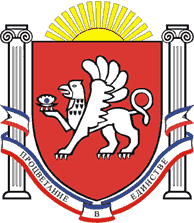 РЕСПУБЛИКА    КРЫМРАЗДОЛЬНЕНСКИЙ  РАЙОНАДМИНИСТРАЦИЯ   БЕРЕЗОВСКОГО  СЕЛЬСКОГО ПОСЕЛЕНИЯПОСТАНОВЛЕНИЕ13.04.2020 г.                          	 	с. Березовка                                                 № 98О внесении изменений в постановление Администрации Березовского сельского поселения от 17.12.2019 № 324 «Об утверждении Правил внутреннего трудового распорядка Администрации Березовского сельского поселения» В соответствии с Федеральным законом от 06.10.2003 № 131-ФЗ «Об общих принципах организации местного самоуправления в Российской Федерации»,  Трудовым Кодексом Российской Федерации, Федеральным законом от 02.03.2007 № 25-ФЗ «О муниципальной службе в Российской Федерации», Федеральным законом от 01.04.2019 № 48 «О внесении изменений в Федеральный закон "Об индивидуальном (персонифицированном) учете в системе обязательного пенсионного страхования" и отдельные законодательные акты Российской Федерации", Уставом муниципального образования Березовское сельское поселение Раздольненского района Республики Крым, принимая во внимание предложение прокуратуры Раздольненского района от 18.03.2020 № Исорг-20350020-396-20/20350020, с целью приведения нормативных правовых актов Березовского сельского поселения в соответствие с действующим законодательством                                       ПОСТАНОВЛЯЮ:1. Внести в постановление Администрации Березовского сельского поселения от 17.12.2019 № 324 «Об утверждении Правил внутреннего трудового распорядка Администрации Березовского сельского поселения» следующие изменения:1.1. Подпункт 5 пункта 2.3. части 2 изложить в следующей редакции:«5) документ, подтверждающий регистрацию в системе индивидуального (персонифицированного) учета, за исключением случаев, когда трудовой договор заключается впервые;».2. Обнародовать настоящее постановление на информационных стендах населенных пунктов Березовского сельского поселения и на официальном сайте администрации Березовского сельского поселения с сети Интернет (http:/berezovkassovet.ru/).3. Настоящее постановление вступает в силу с момента его подписания.4. Контроль за выполнением настоящего постановления оставляю за собой.Председатель Березовского сельскогосовета – глава АдминистрацииБерезовского сельского поселения			         	   			А.Б.НазарС изменениями, внесенными в правила внутреннего трудового распорядкаознакомлены:№ п/пФ.И.О.Занимаемая должностьДата ознакомленияПодпись